C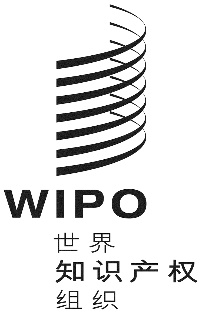 A/59/1原文：英文日期：2019年9月30日世界知识产权组织成员国大会第五十九届系列会议
2019年9月30日至10月9日，日内瓦统一编排的议程经成员国大会通过议程项目表会议开幕会议开幕通过议程选举主席团成员总干事提交产权组织成员国大会的报告一般性发言领导机构和机构事项接纳观察员批准协定2020年任命总干事产权组织协调委员会的组成及巴黎联盟执行委员会和伯尔尼联盟执行委员会的组成计划和预算委员会的组成计划、预算和监督事项关于审计和监督的报告(i)	独立咨询监督委员会（咨监委）的报告(ii)	外聘审计员的报告(iii)	内部监督司（监督司）司长的报告开设新的产权组织驻外办事处关于计划和预算委员会（PBC）的报告产权组织会议记录产权组织各委员会和国际规范性框架关于版权及相关权常设委员会（SCCR）的报告关于专利法常设委员会（SCP）的报告关于商标、工业品外观设计和地理标志法律常设委员会（SCT）的报告关于召开通过外观设计法条约（DLT）外交会议的事项关于发展与知识产权委员会（CDIP）的报告和审查发展议程各项建议的落实情况关于知识产权与遗传资源、传统知识和民间文学艺术政府间委员会（IGC）的报告关于产权组织标准委员会（CWS）的报告关于执法咨询委员会（ACE）的报告全球知识产权服务PCT体系马德里体系里斯本体系产权组织仲裁与调解中心，包括域名其他大会和条约专利法条约（PLT）商标法新加坡条约（STLT）关于为盲人、视力障碍者或其他印刷品阅读障碍者获得已出版作品提供便利的马拉喀什条约（马拉喀什条约）工作人员事项关于工作人员事项的报告(i)	人力资源报告(ii)	道德操守办公室的报告《工作人员条例与细则》修正案会议闭幕通过报告会议闭幕暂定工作日程安排建议在下列日期安排审议各议程项目：9月30日，星期一	议程第1项至第5项10月1日，星期二	议程第5项（续）、第6项、第8项至第10项、第12项至第14项10月2日，星期三	议程第11项、第15项至第22项、第26项、第27项10月3日，星期四	议程第23项、第24项、第25项、第28项、第29项10月4日，星期五	议程第7项、第30项、第31项10月7日，星期一和10月8日，星期二	保留，以备10月4日前有任何议程项目的审议未完成时用，并留给秘书处编写简要报告10月9日，星期三	议程第32项和第33项以上日程安排纯属指示性，议程项目中的任何一项均有可能按主席根据产权组织《总议事规则》作出的决定，在2019年9月30日至10月9日期间的任何一天提出讨论。上午会议时间为上午10时至下午1时，下午会议时间为下午3时至下午6时，可能酌情安排夜会，以完成当天安排的议程项目的讨论。有关机构按惯例，议程草案以统一编排的方式包括了涉及在成员国大会框架内召开会议的每个机构（列于文件A/59/INF/1）的事项，即：当某事项涉及的机构不止一个时，该事项统一列为一个议程项目，具体如下：有关机构：列于文件A/59/INF/1的所有被召集机构（21个）
主持人：产权组织大会主席
议程项目：1至6、8、11(ii)、13、14、32、33有关机构：产权组织大会
主持人：产权组织大会主席
议程项目：10、11(i)、11(iii)、12、15至22、26、27有关机构：产权组织成员国会议、巴黎联盟执行委员会和伯尔尼联盟执行委员会
主持人：产权组织成员国会议主席
议程项目：9有关机构：产权组织协调委员会
主持人：产权组织协调委员会主席
议程项目：7、30、31有关机构：PCT联盟大会
主持人：PCT联盟大会主席
议程项目：23有关机构：马德里联盟大会
主持人：马德里联盟大会主席
议程项目：24有关机构：里斯本联盟大会
主持人：里斯本联盟大会主席
议程项目：25有关机构：新加坡条约大会
主持人：海牙联盟大会主席
议程项目：28有关机构：马拉喀什条约大会
主持人：马拉喀什条约大会主席
议程项目：29[文件完]